Volunteer Registration Form                                                      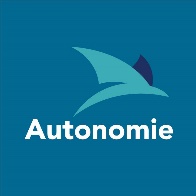 What project do you want to volunteer for?What Next?  (weekdays x 2)			Freedom2Choose (Saturdays)		Family Voice Hub (Buddy System)		All of the above				All volunteers are required by law to complete Enhanced AccessNI vetting, please tick box if you agree to comply with this:  AgreementPlease sign to confirm that the details contained in this form are an accurate description of you.First Name: Surname: Home Address: Home Address: Telephone No: (Day) Telephone No: (Evening): Date of Birth: Date of Birth: Email Address: Email Address: What would you like to achieve through your voluntary work at the organisation? What would you like to achieve through your voluntary work at the organisation? What would you like to achieve through your voluntary work at the organisation? What would you like to achieve through your voluntary work at the organisation? What would you like to achieve through your voluntary work at the organisation? What would you like to achieve through your voluntary work at the organisation? What would you like to achieve through your voluntary work at the organisation? Do you have any support needs?   Please specifyDo you have any support needs?   Please specifyDo you have any support needs?   Please specifyDo you have any support needs?   Please specifyDo you have any support needs?   Please specifyDo you have any support needs?   Please specifyDo you have any support needs?   Please specifyPrevious experience (Paid or Unpaid):Previous experience (Paid or Unpaid):Previous experience (Paid or Unpaid):Previous experience (Paid or Unpaid):Previous experience (Paid or Unpaid):Previous experience (Paid or Unpaid):Previous experience (Paid or Unpaid):Any other information relevant to the post:Any other information relevant to the post:Any other information relevant to the post:Any other information relevant to the post:Any other information relevant to the post:Any other information relevant to the post:Any other information relevant to the post:Days/hours available:Days/hours available:Days/hours available:Days/hours available:Days/hours available:Days/hours available:Days/hours available:MondayTuesdayWednesdayThursdayFridaySaturdaySundayHow did you hear about our organisation?Signed by Volunteer:Date:Signed by Volunteer Support Manager:Date: